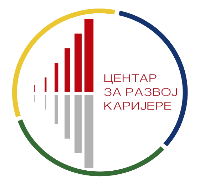 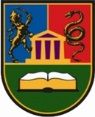 Пријава на бесплатан онлајн курс енглеског језика - Б1 ниво -
академска 2023/2024. годинаПРИЈАВНИ ФОРМУЛАРИме и презиме:Факултет на ком студирате:Студијски програм / смер студија:Ниво студија:Основне академске студијеОсновне струковне студијеМастер академске студијеИнтегрисане академске студијеДокторске академске студијеГодина студија:Просечна оцена остварена током студија: E-mail адреса:Контакт телефон:Мотивација за учешће на курсу (до 100 речи):